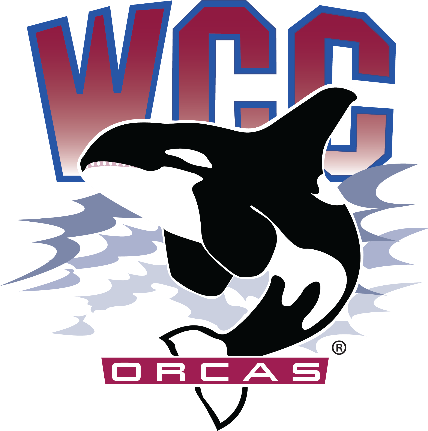 ASWCC Club TeamMatthew Valencia – ASWCC VP for Clubs, chairHeidi Farani – Director for Student Life and Development, advisorBella Nguyen – ASWCC VP for Operations, minute takerMeeting called to order at 1:03 pmLand acknowledgement and pronoun statement were read by Matthew ValenciaReview of meeting purposeIntroduction of fully chartered clubs and roll callShanti Thapa – Vice President of Volleyball Club, the club is having meeting on Tuesday from 1 – 3 pmLiam Jones – President of Campus Christian Fellowship (CCF) Club, weekly meeting is on Thursday, from 3:30 – 5 pm in Syre 108Barret Wakefield – Sustainability Oriented Students (S.O.S) Club, weekly meeting is on Monday, from 4 – 5 pm in Kulshan 224, getting ready for the garden for planting seasonMagaly Aguayo – President of Native & Indigenous Student Association (NISA), biweekly meeting, will attend the Powwow event soon in Skagit Valley College and go on a field tripBlake Johnson – Vice President for Robotics Club, meeting every Wednesday starts at 1 pm in Cascade 104No representative – Japanese Club5 out of 6 clubs present, quorum metFrozen clubsArchie Kooramasuwan – Vice President of Badminton ClubJune Wilson – Co-President of Astronomy ClubDiana Kovtun – President of Rocketry & Propulsion ClubOverview of meeting expectations and rulesApproval of meeting minutesReminder that the 2/15 meeting minutes was a while ago so some of the language for the Club Showcase may not be accurate as of right now Blake moved to approve the meeting minutes from 2/15 – Magaly secondedUnanimous vote to approve the meeting minutes from 2/15Approval of agendaBlake suggested to amend the agenda for the Robotics Club to present a funding request under New BusinessBarret moved to approve the agenda with the suggested amendment – Magaly secondedUnanimous vote to approve the agenda with the amendment*This projection is based upon the total clubs chartered through Fall Quarter and assumes that each club, as perASWCC policies, will be fulfilling their responsibilities as well as meet the incentive to roll unused funds forward.New businessRobotics Club Funding RequestAsking for $3,748.27 to buy robotics kit that can support the function of the clubRobotics club has generated lots of interest, 8 – 12 people showed up at their meeting every week; However, they don’t have many materials and equipment to make robots, and concerned that people will soon leave if they show up and have nothing to doThe request is for robotics kits, components, hardware and tools. These things will be bought with good quality so that they can be reused for future students Clarification that this request is not for recruiting new students, it is for this year students and students in the future that have an interest in robotics can use these kitsReminder for the voting members that the College’s fiscal deadline is coming up on 4/26/2024, the last meeting that clubs can ask for money is 4/22; That is why money should be spent, and funding request should be turned in by 4/19How to use the tools and the kits? – The kits will be used to make robots, other tools can be for immediate use. Robotics club is open to everyone, it doesn’t matter if students don’t have any experience before, building this robot will be like building Lego, it can be built and then taken apart for the next person to useClarification that the kits are just for 1 student to use at a time, through the kit students can learn how to build robots or use code. Magaly thought that it is better for the kits to be shared so that many people can attend the activity at the same timeDiana shared that it will be better if the kits are used by only 1 person at a time because there are something that only 1 person can doMentioned that there can be many opinions, the voting members have the choice to approve or not, or approve with a partial amount, these decisions can be made in the motionNoticed that when there were events or something to do at club meeting, the turnouts seemed to be higherBarret moved to approve the Robotics Club Funding Request of $3,748.27 Magaly suggested to table this request since more clubs are going to ask for money in the future, there should be space in the budget for other clubsReminder that the next InterClub Council will be on 4/22, which is before the College’s fiscal deadline; However, last quarter, $0 was spent, so the voting members should spend their allocated money while they canBlake understood the concerns but was also afraid that if the club don’t give something to people to do right now, they may leaveSuggested if Robotics Club still have their $200 allocation, they can use that and it can be distracted from the funding requestSuggestion to partially fund this request, not completely table itIf minus $200 from the request, and funded only half of that, it will comes down to $1,774.13, which also means that only half of the kits will be providedBarret moved to partially fund Robotics Club Funding Request of $3,350.00 – Magaly seconded4 Yes, 0 No, unanimous vote to approve Robotics Club Funding RequestReminder that if Robotics Club still want to ask for the remaining amount, they can go to Senate to ask for it, the meeting will also be today at 3 pm in Syre 108ASWCC Club ShowcaseThis will be on 4/16, from 3:30 – 6:30 pm in Syre Auditorium as a substitute for the Club Fair $800.00 has been allocated to chartered clubs, which means $100.00 for each club. There will be a magician from Seattle, he will do many acts and will also be the MCFrozen clubs can still join by filling out the google form, and it is due today because the deadline to get back at the magician is 4/10Every WCC students, faculty and staff entry are free if they bring their ORCA ID; For non-Whatcom guests, there entry fee will be $8.00Orca DayWith $4,000 allocated, clubs can decide how they want to use it, they can make decisions on whether to spend the money collectively or individuallyIf Student of Color in Stem (SOCS) get chartered, NISA will collab with them to have a dunk tank; Moreover, if you successfully dunk someone, you will get a pair of socksRecommendation that clubs should work together and collaborate since 6/5 is the eventThe Student Life and Engagement Team will plan activities, events, food trucks, but clubs are in charge of choosing the themeReminder that clubs are required to participate in Orca Day according to the Club HandbookSuggestion to split the money evenly between clubs so that there aren’t any reliance, after that even if clubs still want to collaborate, they can merge the money Blake moved to split the money between 7 clubsReminder that there are clubs that are frozen, and some are still in the chartering process, so the motion should not be so specificBlake moved to have the budget split evenly between clubs before 4/19 – Magaly seconded5 Yes, 0 No, unanimous vote to approve the motionIf clubs want to have activities or purchases, they should turn their club action form in to the Office of Student Life and Development as soon as possibleReminders/Comments/ConcernsEnd of Quarter Report and Intent to return Packets are due 5/31. Even if clubs have no one to take over for the next academic year, they still need to turn in end of quarter reportFiscal Deadline, all action forms for purchase and future purchase are due 4/19/2024Next InterClub Council meeting dates, the time and location will be the same from 1 – 2:30 pm in Syre 2164/225/65/20Meeting adjourned at 2:21 pmInterClub Council Budget ReportInterClub Council Budget ReportOrca Day (Reserved) Budget(Separate Bucket)	            $4,000Beginning Budget$15,000Projected ’23-’24 Club Allocations*(7 clubs)($1,400)InterClub Council Administrative Costs(Food, Club Fairs, ICC and marketing)($1,500)Fall Club Expenditures from allocations$213.06Winter Club Expenditures from allocations$0Sustainability Oriented Students Funding allocation$2271ASWCC Club Showcase Funding Allocation$4,855Remaining Projected Available Budget$4,760.94